Paula Tusiani-Eng, Co-Founder and Director of Strategic Growth at Emotions Matter Inc., a non-profit organization dedicated to educate, support, and advocate for those impacted by borderline personality disorder (BPD).  She received her Master's in Divinity from Union Theological Seminary in 2001 and her Master's in Social Work from Adelphi University in 2014.  She received her Certificate in Non-Profit Management from Adelphi University in 2019.  Paula is co-author with her mother, Bea Tusiani, of Remnants of a Life on Paper: A Mother and Daughter's Struggle with Borderline Personality Disorder (BPD).  She lost her younger sister, Pamela Tusiani, who suffered from BPD at the age of 23 in 2001.  Her passion for BPD education, resources and advocacy is in her sister's memory to help others survive and thrive with BPD with access to mental health care needed to achieve a meaningful recovery.  Paula lives with her husband and four children in Garden City, New York. 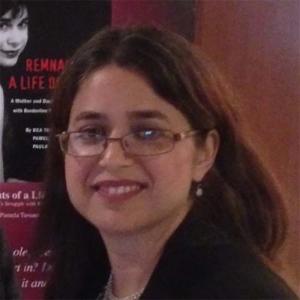 